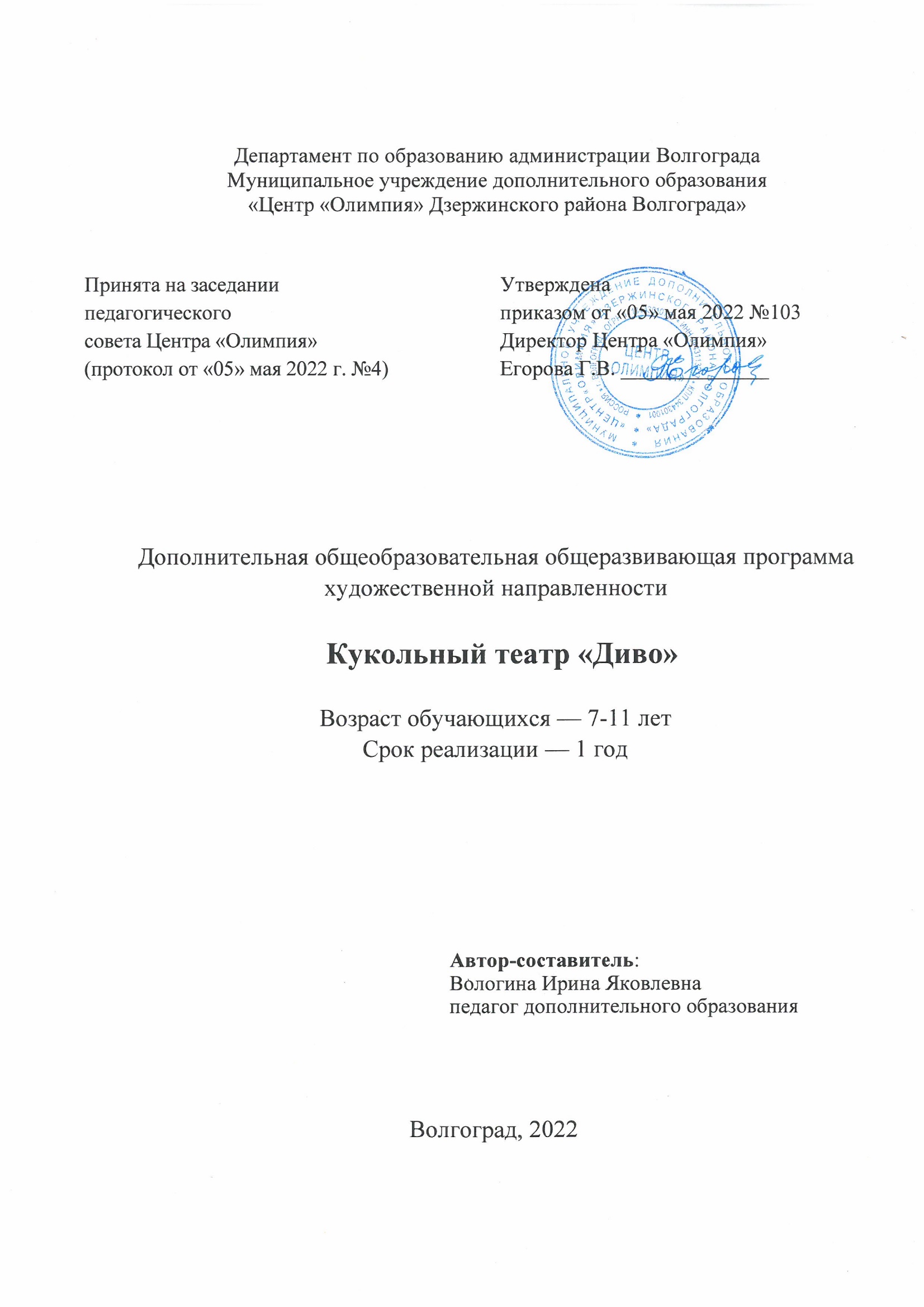                                              Пояснительная записка.Направленность программы.Программа детского объединения «Кукольный театр «Диво» по содержательной, тематической направленности является художественной.Программа детского объединения «Кукольный театр «Диво» относится к художественной направленности, так как основной целью программы является создание условий для введения обучающихся в мир театра, для формирования первоначальных представлений о «превращении и перевоплощении» как главном явлении театрального искусства. Непосредственная работа в данной сфере, привитие эстетического вкуса, развитие творческих способностей обуславливают направленность программы. Актуальность программы обусловлена тем, что в настоящее время существует запрос со стороны учащихся и их родителей на программы художественно-эстетического развития. Программа ориентирована на потребность общества в воспитании гармонично развитой личности, обладающей широким общекультурным и нравственным потенциалом, коммуникативными способностями, творческими навыками и другими качествами, необходимыми подрастающему поколению для жизни в условиях современного общества.Педагогическая целесообразность состоит в том, что она включает в себя широкий спектр форм, методов образовательной деятельности и средств театральной педагогики, которые удовлетворяют возрастные психологические потребности детей – потребности в общении, самопознании, самоопределении, самоактуализации. Образовательный процесс включает в себя различные методы обучения:  • репродуктивный (воспроизводящий); • проблемный (педагог ставит проблему и вместе с детьми ищет пути ее решения); • ситуации успеха; 4 и театрального воспитания:  • актерский тренинг;  • метод этюдной работы;  • метод показа и повтора;  • метод наблюдения и воспроизведения; • «театр-экспромт». Формы организации образовательного процесса Основной формой обучения является учебное занятие. Для успешной реализации программы используются следующие формы организации образовательного процесса:  занятие (комбинированное, практическое, итоговое);   репетиции;  выполнение творческого задания;  посещение театра;   творческий показ. Групповые занятия дают возможность учащимся раскрыть творческие способности, показать себя большой и малой аудитории, свободно общаться со знакомыми и незнакомыми людьми, а также научиться работать в команде и осуществлять общее дело (в данном случае – создание спектакля). Во время каникул образовательная деятельность может видоизменяться и осуществляться в следующих формах: экскурсии, посещение театров, участие в театральных конкурсах различного уровня, проведение праздников. Для успешного освоения учащимися программного материала необходима заинтересованность родителей и их активное участие в образовательном процессе. В работе с родителями педагог использует следующие формы: совместные праздники, творческие конкурсы;  родительские собрания;  консультации; творческие показы. Чередование функций исполнителя и зрителя помогает учащимся более осмысленно формировать свою нравственную и эстетическую позицию, развивать ассоциативно-образное мышление и фантазию. Упражнения для развития речи, дыхания и голоса совершенствуют речевой аппарат учащегося.             Театральная деятельность – это самый распространенный вид деятельности детского творчества. Она близка и понятна ребенку, глубоко лежит в его природе и находит свое отражение стихийно, потому что связана с игрой. Всякую свою выдумку, впечатление из окружающей жизни ребенку хочется воплотить в живые образы и действия. Входя в образ, он играет любые роли, стараясь подражать тому, что видел и, что его заинтересовало, получая огромное эмоциональное наслаждение.Кукольный театр и театрализация является одной из наиболее востребованных и отвечающих возрастным особенностями обучающихся младшего школьного возраста формой организации образовательного процесса.  Отличительная особенность программы состоит в том, что она предполагает изучение приемов и методов театрального искусства в контексте общекультурного развития личности. Обращение к литературным и драматургическим произведениям классической литературы расширяет общий кругозор учащихся, закрепляет их знания, полученные на гуманитарных предметах в общеобразовательной школе. Специфика программы заключается в том, что педагог реализует индивидуальный подход к учащимся в рамках группового обучения, с учетом их индивидуальных особенностей развития, возможностей и творческого потенциала.Также немаловажно отметить специфическую особенность кукольной театрализованной деятельности, являющуюся важной отличительной особенностью данной программы, – использование кукол в представлении, что помогает в социализации обучающихся с такими особенностями, как физические отклонения и эмоциональная закрытость, так как непосредственно сами обучающиеся во время представления не выходят из-за ширмы, что создаёт для них наиболее комфортные условия в психологическом восприятии происходящего.Адресат программы.                                                                                  Программа предназначена для учащихся (мальчиков и девочек) 7-11 лет.Отличительными особенностями данного возрастного периода являются:быстрая возбудимость;невозможность долго удерживать внимание на одном объекте или действии;впечатлительность, эмоциональность, чувствительность к окружающей среде;потребность в поощрении, положительных эмоциях;формирование самооценки, происходящее под воздействие факторов окружающей среды.Исходя из всего вышеперечисленного, младший школьный возраст является наиболее подходящим для реализации программы кукольного театра. Деятельность кукольного театра «Диво» соответствует всем возрастным изменениям и способствует наиболее благоприятному формированию мыслительных и психических процессов. Эмоциональное подкрепление в виде одобрения во время репетиций и после спектакля положительно влияет на формирование навыка социального взаимодействия, развитие личной ответственности, так как обучающийся принимает на себя обязанность исполнения роли, на формирование его самооценки. Для работы над спектаклями в театральной студии выбираются произведения детской классической литературы, что зачастую перекликается со школьной программой, воспитывая интерес к урокам литературы и истории.Актерский тренинг начинается с развития таких процессов как внимание, наблюдательность, память, воображение и фантазия. Это основа мастерства актера. Младший школьный  благоприятный период для занятий в театральной студии, где ребенок осознанно принимает условия игры, удовлетворяя свои потребности в общении, интересе любимым делом, вместе с тем развивая такие качества как уверенность в себе, способность общения со сверстниками, повышает свои интеллектуальные возможности.Уровень программы: программа кукольного театра «Диво» рассчитана на один год обучения – стартовый (ознакомительный) уровень. Обучение подразумевает первичное знакомство с кукольным театром: аспектами его деятельности, спецификой работы исполнителей, особенностями организации процесса. Также на данном уровне происходит первичное формирование навыков актёрского мастерства – постановка речи, изучение правил поведения на сцене и в зрительном зале, навыки взаимодействия с другими актёрами.Объём и сроки реализации данной программы. Режим занятий.Программа кукольного театра «Диво» (стартовый уровень) рассчитана на 1 год обучения 160 часов, то есть 4 часа в неделю по 45 минут. Форма обучения – очная.Особенности организации образовательного процесса.В кружок принимаются все желающие. Планируемое количество обучающихся в кружке – 10-20 человек. Такое количество позволяет педагогу реализовать на практике принцип индивидуально-личностного подхода к обучающимся. Занятия проводятся 4 часа в неделю, 160 часов за учебный год. Расписание занятий составляется с учетом пожеланий обучающихся, их родителей, а также возможностей учреждения. Постигать данное искусство обучающиеся будут постепенно: изучат историю театра, овладеют навыком работы с куклой, научатся самостоятельно изготавливать куклы и бутафорию, а потом приступят к работе над выбранной пьесой. При распределении тематики занятий учитывается уровень подготовки и возраст обучающихся, используются индивидуальные формы работы. Одним из важных моментов и условий плодотворной работы кружка является подведение итогов: выступление перед зрителями – родителями, одноклассниками, участие в фестивалях различного уровня. Состав набранной для занятий в кукольном театре «Диво» группы остаётся постоянным, занятия – групповые, возможно проведение дополнительных индивидуальных консультаций в случае возникшей необходимости. В зависимости от количества желающих набирается либо группа обучающихся одного возраста, либо группа обучающихся одной возрастной категории – младший школьный возраст. Видами занятий по данной программе является репетиция, театрализация, ролевая игра, постановка спектакля. Основными формами обучения по программе дополнительного образования кукольного театра «Диво» (стартовый уровень) являются репетиция, то есть комплексная подготовка представления, включающая в себя чтение и анализ текста пьесы, которая будет поставлена в ходе занятий, обучение работе с куклами, помощь в подготовке к выразительному чтению текста роли, постановка фрагментов пьесы с целью объяснения порядка и правил организации выступления. Кроме репетиции, формами организации образовательного процесса являются игра, беседа, иллюстрирование, мастерская, экскурсия, тренинг и выступление. Данные формы организации учебного времени и пространства выбраны с опорой на основную цель программы и её отличительные особенности.Целью данной программы является воспитание средствами театральной деятельности гармонично развитой личности, способной к успешной самореализации в условиях детского коллектива.Задачи программы:Предметные (обучающие):Сформировать знания о специфике кукольного театра как о виде театрального искусства;Развить навык самостоятельного изготовления кукол.Научить технике и культуре речи;Научить выступать с подготовленными ролями в кукольном театре;Сформировать навыки озвучивания и управления кукольными персонажами;Личностные:Научить эмоционально воспринимать кукольный спектакль;Научить видеть и чувствовать внутреннее состояние героя спектакля;Приобщить к духовным и культурным ценностям мировой культуры и искусства.Метапредметные:Развить умение взаимодействовать с партнером по сцене спомощью кукольных персонажей;Развить умение работать в кукольном театре, слушать и слышать друг друга; Развить умение оценивать свои актерские достижения.Учебный планСодержание программыВводное занятиеТеория: правила поведения на сцене, в гримёрке, основы поведения в театральном коллективе, правила общения с коллективом.Виды деятельности обучающихся: беседа.Формы контроля: опрос, педагогическое наблюдение.Методическое обеспечение: словесные методы обучения (беседа).Тема блока 2: Основы актёрского мастерства Тема 2.1. Дикция.Теория: понятие «дикция», теоретические основы правильной дикции, основные ошибки, способы улучшения дикции, важность хорошей дикции на сцене и в жизни.Практическая работа: упражнения на развитие и улучшение дикции (артикуляция звуков «ш – ж»; артикуляция звуков «к – г – х»; отработка звука «ц»; отработка произнесения сложных звуковых сочетаний согласных фонем; отработка навыка произнесения сложных заимствованных слов; тренировка произношения слов, начинающихся с согласной фонемы, с предшествующим предлогом согласным). Виды деятельности обучающихся: участие в беседе, работа в малой группе, выполнение упражнений на развитие дикции.Формы контроля: опрос, педагогическое наблюдение.Методическое обеспечение: практико-ориентированная деятельность (выполнения упражнений на улучшение фонетически точного произношения согласных звукосочетаний), словесные методы обучения (беседа), коллективная деятельность (работа в малых группах).Тема 2.2. Интонация.Теория: понятие «интонация», теоретические основы выбора верной интонации, основные ошибки, смысловое значение интонации, зависимость смысла текста от выбранной интонации, зависимость интонации от ситуации и смысла, который вкладывает говорящий.Практическая работа: упражнения на усвоение компонентов интонации (логического ударения, мелодики, темпа, громкости, тембра, пауз); упражнения на развитие выразительности речи; упражнения на соотнесение интонации предложения и пунктуации; упражнения на соотнесение интонации и смысла предложения; упражнения на построение предложения с нужной интонацией; упражнения на восприятие и соотнесение основных эмоций человека по интонации и мимике. Виды деятельности обучающихся: участие в беседе, работа в малой группе, выполнение упражнений на развитие интонации.Формы контроля: опрос, педагогическое наблюдение.Методическое обеспечение: практико-ориентированная деятельность (выполнения упражнений на улучшения восприятия и передачи интонацией смысловой составляющей речи), словесные методы обучения (беседа), коллективная деятельность (работа в малых группах).Тема 2.3. Темп речи. Теория: понятие «темп речи», теоретические основы выбора правильного темпа речи, основные ошибки, выбора правильного темпа речи с целью более точной передачи информации в устной речи.Практическая работа: упражнения на отработку темпа речи и его выбора в зависимости от смысловой нагрузки текста и обстоятельств. Виды деятельности обучающихся: участие в беседе, работа в малой группе, выполнение упражнений на отработку темпа речи.Формы контроля: опрос, педагогическое наблюдение.Методическое обеспечение: практико-ориентированная деятельность (выполнения упражнений на формирование знаний о правильном выборе темпа речи и способах его использования в театрализованном действии и повседневной жизни), словесные методы обучения (беседа), коллективная деятельность (работа в малых группах).Тема 2.4. Рифма.Теория: понятие «рифма», умение видеть рифмы и рифмованные окончания, зависимость рифмы от постановки ударения, рифма как средство мелодичности речи.Практическая работа: упражнения на развитие навыка поэтического чтения, постановки поэтического ударения. Виды деятельности обучающихся: участие в беседе, работа в малой группе, выполнение упражнений на развитие навыка работы с рифмованными произведениями.Формы контроля: опрос, педагогическое наблюдение.Методическое обеспечение: практико-ориентированная деятельность (выполнения упражнений на формирование знаний о правилах чтения рифмованных произведений, выбора правильного ударения в зависимости от используемой рифмы в произведении), словесные методы обучения (беседа), коллективная деятельность (работа в малых группах).Тема 2.5. Ритм.Теория: понятия «ритм» и «ритм стихотворного произведения», различение литературного ритма, физического ритма (при выполнении повторяющихся действий) и словесного ритма при произнесении сценической речи.Практическая работа: упражнения на развитие чувства ритма (упражнения со вспомогательными предметами; упражнения с ритмичной музыкой; упражнения на чтение поэзии с чётким ритмом произведения). Виды деятельности обучающихся: участие в беседе, работа в малой группе, выполнение упражнений на развитие чувства ритма.Формы контроля: опрос, педагогическое наблюдение.Методическое обеспечение: практико-ориентированная деятельность (выполнения упражнений на развитие чувства ритма поэтического, физического и словесного), словесные методы обучения (беседа), коллективная деятельность (работа в малых группах).Тема 2.6. Искусство декламации. Теория: понятие «декламация», теоретические основы правильной декламации, различия между повседневной речью и декламацией, особенности произведений, предназначенных для декламации.Практическая работа: упражнения на освоение навыка декламации (чтение и театрализованное обыгрывание детских произведений В.В. Маяковского как образчика декламационной лирики). Виды деятельности обучающихся: участие в беседе, работа в малой группе, выполнение упражнений на развитие умения декламировать произведения.Формы контроля: опрос, педагогическое наблюдение.Методическое обеспечение: практико-ориентированная деятельность (выполнения упражнений на освоение навыка декламации), словесные методы обучения (беседа), коллективная деятельность (работа в малых группах).Тема 2.7. Импровизация.Теория: понятие «импровизация», теоретические основы импровизации как одного из способов театрализации, основные ошибки, важность навыка импровизации на сцене при появлении заминки и в повседневной жизни в проблемных ситуациях.Практическая работа: упражнения на раскрепощение (упражнение «Воображаемый друг»; «Танцуйте!»), и формирование навыка импровизации (упражнение «Зеркало» – нацелено на разогрев, концентрацию внимания, передачу инициативы; «Зеркало с отставанием» – нацелено на разогрев и концентрацию внимания; «Скульптуры» – нацелено на формирование способности действовать спонтанно и чувствовать партнёра). Виды деятельности обучающихся: участие в беседе, работа в малой группе, выполнение упражнений на развитие навыка импровизации и раскрепощения.Формы контроля: опрос, педагогическое наблюдение.Методическое обеспечение: практико-ориентированная деятельность (выполнения упражнений на развитие навыка импровизации и раскрепощение), словесные методы обучения (беседа), коллективная деятельность (работа в малых группах).Тема 2.8. Диалог.Теория: понятие «диалог», теоретические основы построения диалога, основные ошибки при построении и разыгрывании диалога, способы вести диалог и перенимать инициативу, важность умения вести диалог на сцене и в повседневной жизни.Практическая работа: упражнения на развитие устной диалогической речи (упражнение «Давай знакомиться» – нацелено на развитие навыков общения, умения вступать в контакт; упражнение «О чём спросить при встрече?» – нацелено на формирование навыка вступать в контакт и поддерживать общение; упражнение «Вопрос – ответ» – нацелено на развитие умения отвечать на вопросы партнёра).Виды деятельности обучающихся: участие в беседе, работа в малой группе, выполнение упражнений на развитие устной диалогической речи.Формы контроля: опрос, педагогическое наблюдение.Методическое обеспечение: практико-ориентированная деятельность (выполнения упражнений на развитие устной диалогической речи), словесные методы обучения (беседа), коллективная деятельность (работа в малых группах).Тема 2.9. Монолог. Теория: понятие «монолог», теоретические основы построения монолога, основные ошибки, различия между монологом и диалогом, отличия между монологом в повседневной жизни, литературном произведении и сценической постановке, типы монологов и зависимость от этого интонации, темпа и ритма речи.Практическая работа: упражнения на развитие устной монологической речи (упражнение «Описание картинок» – нацелено на умение формировать в устной речи зрительных образов; репродуктивные упражнения или пересказ – нацелен на воспроизведение полученной информации своими словами через призму собственного восприятия; ситуативные упражнения, то есть составление диалога в проблемной или воображаемой ситуации – нацелено на развитие речи, формирование мыслительных процессов, критического восприятия реальности и творческого мышления).Виды деятельности обучающихся: участие в беседе, работа в малой группе, выполнение упражнений на развитие устной монологической речи.Формы контроля: опрос, педагогическое наблюдение.Методическое обеспечение: практико-ориентированная деятельность (выполнения упражнений на развитие устной монологической речи), словесные методы обучения (беседа), коллективная деятельность (работа в малых группах).Тема блока 3: Работа с текстом пьесы Тема 3.1. Выбор для спектакля пьесы. Теория: понятия «спектакль» и «пьеса», теоретические основы подбора произведения для воспроизведения на сцене, основные критерии подбора, разнообразие литературных произведений.Практическая работа: упражнения на развитие навыка критического подбора материала; упражнения на работу с текстом произведения (его осмысление, анализ, вывод о соответствии или несоответствии заданным требованиям).  Виды деятельности обучающихся: участие в беседе, работа в малой группе, выполнение упражнений на развитие навыка работы с произведениями с точки зрения их театрализации.Формы контроля: опрос, педагогическое наблюдение.Методическое обеспечение: практико-ориентированная деятельность (выполнения упражнений на развитие навыка работы с литературным текстом с целью анализа и обработки материала в малых группах и обработка изученного материала при помощи театрализованной игры), словесные методы обучения (беседа), коллективная деятельность (работа в малых группах).Тема 3.2. Чтение по ролям. Теория: понятия «роль» и «исполнитель», «актёр», теоретические основы выразительного чтения, важность выразительного чтения в соответствии с ролью как способ передачи характера персонажа и ситуации произведения.Практическая работа: упражнения на формирование выразительности как смысловой стороны техники чтения.  Виды деятельности обучающихся: участие в беседе, работа в малой группе, выполнение упражнений на формирование навыка выразительного чтения.Формы контроля: опрос, педагогическое наблюдение.Методическое обеспечение: практико-ориентированная деятельность (выполнения упражнений на формирование выразительности как смысловой стороны техники чтения через чтение по ролям, театрализованную игру в малых группах), словесные методы обучения (беседа), коллективная деятельность (работа в малых группах).Тема блока 4: Изготовление кукол. Тема 4.1. Промежуточная аттестацияПрактика: Проверка полученных знаний, умений и навыков.Форма контроля: Промежуточная диагностикаТема 4.2. Беседа по охране труда. Теория: основные правила обращения с приспособлениями для шитья, для изготовления кукол, с тканями.Виды деятельности обучающихся: участие в беседе.Формы контроля: опрос, педагогическое наблюдение.Методическое обеспечение: словесные методы обучения (беседа), практико-ориентированная деятельность.Тема 4.3. Изготовление кукол и бутафории. Теория: понятия «кукла» и «бутафория» («реквизит»), этапы создания куклы для кукольного театра, этапы создания бутафории для кукольного театра, основные требования к куклам кукольного театра и бутафориям, которые используются в представлениях.Практическая работа: изготовление кукол и бутафории для кукольного театра в ходе репродуктивной деятельности и под контролем педагога.Виды деятельности обучающихся: изготовление кукол и театрального реквизита при помощи подручных средств.Методическое обеспечение: практико-ориентированная деятельность (изготовление кукол и реквизитов для кукольного театра).Тема блока 5: Работа над пьесой. Тема 5.1. Работа над выбранной для спектакля пьесой.  Теория: характеры персонажей, передача характера персонажа через работу с куклой, интонирование, тембр голоса, поведение за театральной ширмой, взаимодействие с другими участниками спектакля, место каждого персонажа в пьесе.Практическая работа: отработка выученных диалогов, постановка сцен пьесы, работа с куклой, работа с ширмой, репетиции.Виды деятельности обучающихся: повторение и отработка текста роли, работа в паре и малой группе при репетиции отдельных сцен и отработке всей пьесы в соответствии с требованиями педагога.Методическое обеспечение: практико-ориентированная деятельность (репетиции, отработка характеров персонажей, отработка речи персонажей, работы с куклой), словесные методы обучения (беседа).Тема 5.2. Работа над выразительными средствами речи. Теория: повторение основных выразительных средств речи – интонации, дикции, темпа речи, ритма и правил их правильного использования, основные правила работы над речью персонажа.Практическая работа: устная отработка заученного текста с целью улучшить навыка выразительной передачи информации в соответствии с характером персонажа, подготовка отчётного монолога.Виды деятельности обучающихся: устная отработка монологов, корректировка собственной речи, театрализованная игра, участие в мастерской образа.Методическое обеспечение: практико-ориентированная деятельность (отработка выразительности устной речи, мастерская образа), словесные методы обучения (беседа), игровые методы обучения (театрализованная игра).Тема блока 6: Показ пьесы. Тема 6.1. Итоговые репетиции.Теория: повторение основных выразительных средств речи, характеров героев, сюжета пьесы, правил поведения на сцене и взаимодействия с другими обучающимися во время представления.Практическая работа: репетиция спектакля.Виды деятельности обучающихся: участие в репетиции.Методическое обеспечение: практико-ориентированная деятельность (репетиция, работа в малой группе, работа в общей группе), словесные методы обучения (беседа).Тема 6.2. Представление пьесы.Практическая работа: демонстрация пьесы зрителям.Виды деятельности обучающихся: участие в спектакле.Методическое обеспечение: практико-ориентированная деятельность (участие в спектакле).Тема блока 7: Посещение театральных спектаклей. Тема 7. Посещение спектаклей.Теория: правила поведения в театре, правила поведения в зале, способы выразить благодарность актёрам за спектакль, разнообразие театров, театральных коллективов, театральных постановок.Практическая работа: посещение театральных спектаклей в очном и заочном (онлайн) формате.Виды деятельности обучающихся: беседа, посещение спектаклей.Методическое обеспечение: практико-ориентированная деятельность (посещение театральных спектаклей), словесные методы обучения (беседа).Планируемые результатыОжидаемые результаты освоения программы дополнительного образования кукольного театра «Диво» (стартовый уровень). Ожидаемые результаты освоения программы:Предметные:Знает специфику кукольного театра, как особого вида театрального искусства;Знает основные требования к театральной кукле и реквизиту; Умение владеть техникой и культурой речи;Умение выступать с подготовленными ролями в кукольном театре; Умение управлять куклами в процессе спектакля.Личностные:Умение эмоционально отзываться на сюжет кукольного спектакля;Умение эмоционально радоваться и сопереживать героям спектакля;Умение пользоваться ценностями мировой культуры.Метапредметные:Умение управлять кукольными персонажами в связке с партнером;Умение слушать и слышать друг друга во время театрального действия;Умение оценивать свои достижения.Календарный учебный графикГрафики включают даты, темы и формы проведения учебных занятий, количество учебных часов, формы контроля. Условия реализации программыОрганизационные условия, позволяющие реализовать содержание учебного курса, предполагают наличие актового зала, которое будет использоваться как помещение для репетиций, освоения теоретического материала, проведения занятий, и гримёрной, в которой обучающиеся также будут посещать занятия, готовиться к выступлению. Данные помещения должны быть оснащены в соответствии с требованиями СанПиН, в них должна быть возможность проветривания, они должны свободно вмещать 20 обучающихся, преподавателей, кукол, ширму и декорации для представления.Для занятий по программе детского объединения Кукольный театр «Диво» необходимы следующие средства и материалы: театральная ширма, театральные куклы, 15 стульев, материал для шитья и подручный материал, компьютер в количестве 1 экземпляра со всеми составляющими (клавиатура, мышка, колонки), проектор и экран для проектора также в количестве 1 штуку для демонстрации учебных и показательных спектаклей. Кадровое обеспечение программы: педагог с высшим театральным образованием или педагогическим образованием, прошедший курсы повышения квалификации в сфере театрализованной деятельности и организации театрального обучения в сфере дополнительного образования с младшими школьниками. Формы аттестации (контроля).Входной контроль. Осуществляется посредством наблюдения за деятельностью ребенка в процессе занятий; Текущий контроль. Творческие задания по актерскому мастерству и сценической речи, вытекающие из содержания занятия Промежуточная аттестация - праздники, занятия-зачеты, конкурсы, исполнение концертной программы. Аттестация по итогам освоения программы - спектакль, театральное представление. Формы отслеживания и фиксации образовательных результатов:  анкетирование, грамота, журнал посещаемости, протокол соревнований, фото, отзыв детей и родителей; тестирование; этюды на внимание. Формы предъявления и демонстрации образовательных результатов:  конкурс; концерт; праздник; открытое занятие; показ творческих работ; развлекательная программа; итоговый спектакль.Формами аттестации по программе детского объединения Кукольный театр «Диво» являются различные способы проверки. Один из них – изготовление готового продукта (кукла) по четвёртому разделу «Изготовление кукол»; подготовленный монолог как результат итоговой аттестации, проходящий на последнем занятии по пятому разделу «Работа над пьесой», но являющийся способом оценить освоение всех предыдущих тем, так как подготовка данной работы охватывает знания, умения и навыки по всем предыдущим разделам; итоговым контролем, как оценкой усвоенных знаний, умений и навыков за весь курс кукольного театра «Диво», является представление спектакля, подготовленного обучающимися под руководством педагога.Промежуточный контроль осуществляется непосредственно на занятии – опрос по теоретическому материалу и педагогическое наблюдение по практическому материалу. Оценочные материалы.Метод педагогического наблюдения: контроль педагога за происходящим на занятии, фиксирование успехов и неудач обучающихся, внесение коррективов в его поведение, полученные навыки и направление в нужном направлении в процессе освоения новых умений.Метод опроса: контроль в конце занятия полученных теоретических знаний; осуществляется устно.Метод проекта: проектная работа отчасти осуществляется в четвёртом разделе программы дополнительного образования кукольного театра «Диво», её результатом служит готовый продукт, то есть кукла или декорации; соответствие изделия заявленным требованиям – аккуратность, техника выполнения, соответствие теме – является критерием оценки достижений обучающегося.Подготовка монолога: данный вид оценочного материала можно отнести к проектной деятельности, так как каждый обучающийся готовит свой монолог в соответствии с той ролью, которую он исполняет, но итогом работы становится устный материал, который оценивается по таким критериям, как выразительность речи, правильность их использования, соответствие исполнения характеру персонажа.Представление: итоговая оценка всей деятельности обучающихся за период обучения в кукольном театре «Диво»; оценивается поведение на сцене, умение взаимодействовать с другими участниками спектакля, понимание своей роли в постановки и персонажа, умение работать на сцене перед зрителями.Диагностика умений и навыков обучающихся по театрализованной деятельности проводится на основе творческих заданий:1. Разыгрывание сказки «Лисичка-сестричка и серый волк».Цель: разыграть сказку, используя кукольный театр.Задачи: понимать основную идею сказки, сопереживать героям. Уметь передать различные эмоциональные состояния и характеры героев, используя образные выражения и интонационно-образную речь. Уметь составлять на ширме сюжетные композиции и разыгрывать мизансцены по сказке. Уметь согласовывать свои действия с партнерами.Материал: наборы кукольного театра (ширма, куклы, декорации).Ход проведения:Педагог вносит «волшебный сундучок», на крышке которого изображена иллюстрация к сказке «Лисичка-сестричка и серый волк». Обучающиеся узнают героев сказки. Педагог поочередно вынимает картинки и просит рассказать о каждом из них: от имени сказочника; от имени самого героя; от имени его партнера.Педагог предлагает обучающимся разыграть сказку. Проводится жеребьевка по подгруппам. Каждая подгруппа разыгрывает сказку, используя кукольный театр. Самостоятельная деятельность обучающихся по разыгрыванию сюжета сказки и подготовке спектакля.Показ сказки зрителям.2. Создание спектакля по сказке «Заячья избушка».Цель: изготовить персонажи, декорации, подобрать музыкальные характеристики главных героев, разыграть сказку.Задачи: понимать главную идею сказки и выделять единицы сюжета (завязку, кульминацию, развязку), уметь их охарактеризовать. Давать характеристики главных и второстепенных героев. Уметь передать эмоциональные состояния и характеры персонажей, используя образные выражения и интонационно-образную речь. Проявлять активность в деятельности.Материал: иллюстрации к сказке «Заячья избушка», ширма, куклы для кукольного театра.Ход проведения.К обучающимся приходит грустный Петрушка и просит помочь ему. Он работает в кукольном театре. К ним в театр приедут малыши; а все артисты-куклы на гастролях. Надо помочь разыграть сказку малышам. Педагог предлагает помочь Петрушке – показать сказку.Педагог помогает по иллюстрациям вспомнить содержание сказки. Показывается иллюстрация, на которой изображена кульминация, и предлагаются вопросы: «Расскажите, что было до этого?», «Что будет потом?» Ответить на этот вопрос надо от лица зайчика, лисы, кота, козлика и петуха.Педагог организует деятельность по подготовке к спектаклю: распределению ролей, выбору реплик, расстановке декораций на ширме.Показ спектакля малышам.Акцент при диагностике результатов деятельности обучающихся также делается на организации коллективной творческой деятельности, а не только на результате в виде внешней демонстрации театрализованного действия. Для этого используются таблица, позволяющая оценить поведение обучающегося в условиях коллективной деятельности.Для оценивания личностных результатов реализации программы используются следующие методики:Методика "Радости и огорчения" (методика незаконченных предложений)Цель: выявление характера, содержания переживаний младших школьников. Порядок исследования. Возможны следующие варианты методики:1. Обучающимся предлагается дополнить два предложения: "Больше всего я радуюсь, когда...", "Больше всего я огорчаюсь, когда...".2. Лист бумаги делится пополам. Каждая часть имеет символ: солнце и тучу. Обучающиеся в соответствующей части листа рисуют свои радости и огорчения.3. Обучающиеся получают по лепестку ромашки, сделанной из бумаги. На одной стороне они пишут о своих радостях, на другой - об огорчениях. По окончании работы лепестки собираются в ромашку.4. Предлагается ответить на вопрос: "Как ты думаешь, что радует, а что огорчает твоих родителей, учителя?" При анализе ответов можно выделить радости и огорчения, связанные с собственной жизнью, с жизнью коллектива (группы, класса, кружка и т.д.).Полученные результаты дадут представление о стержневых интегральных свойствах личности обучающихся, которые выражаются в единстве знаний, отношений, доминирующих мотивах поведения и действий.Модификация методики Дембо-Рубинштейн.Цель: исследование самооценки учащегося. Оборудование: бланк, выполненный из клетчатой бумаги, на котором начертаны семь параллельных вертикальных линий длиной 10 см, каждая с точкой посередине. Линии подписываются в соответствии со шкалируемыми качествами: «рост», «доброта», «ум», «справедливость», «смелость», «честность», «хороший товарищ» (перечень качеств можно изменить).Порядок работы. Обучающемуся предъявляется бланк. Инструкция испытуемому: «Представь себе, что вдоль этой линии расположены все ученики нашего кружка по... (название качества). В верхней точке находится самый... (максимум качества), в нижней - самый... (минимум качества). Где бы ты поместил себя? Отметь черточкой.»После самооценки по всем качествам с обучающимся проводится беседа с целью выяснения смысла, который он вкладывает в каждое из названий качества (кроме роста), выяснения, что ему не хватает, чтобы поместить себя на самый верх линии по определенному качеству. Ответы обучающегося записываются. В беседе, таким образом, выясняется когнитивный компонент самооценки.Обработка данных. Шкала разбивается на двадцать частей (клеток) таким образом, чтобы середина находилась между десятой и одиннадцатой. Отметке, поставленной на шкале, приписывается числовое значение соответствующей клетки.Уровень самооценки представлен от +1 до -1. Эмоциональный компонент самооценки определяется по ее высоте, отражающей степень удовлетворенности собой. В области положительных значений выделяется три уровня удовлетворенности (0,3 - низкий; 0,3-0,6 - средний; 0,6-1,0 - высокий). Уровень неудовлетворенности собой находится в области отрицательных значений. Шкала роста не учитывается, она нужна только для того, чтобы объяснить обучающемуся, чего от него хочет экспериментатор. Баллы по всем остальным шкалам суммируются и делятся на шесть. Это средний уровень самооценки данного обучающегося.Методические материалыПри обучении по программе Кукольный театр «Диво»                      используются следующие педагогических технологии:Технология личностно-ориентированного обучения;Технология сотрудничества;Технология модульного обучения;Игровые технологии;Технология театрализованной игры.Методы и формы обучения по программе кукольного театра «Диво»:Словесные методы (рассказ, объяснение, беседа, опрос);Наглядные методы (метод иллюстраций, метод демонстраций);Методы практического обучения (упражнения, практические работы).Методические материалы с упражнениями, указанными в работе с обучающимися, описаны в Приложении 2, 3 и 4.Структура занятия взята с со структуры комбинированного урока в начальной школе, соответствующего ФГОС, так как при данной форме организации занятия происходит постоянная смена деятельности, что позволяет снизить утомляемость обучающихся. Структура занятия:Организационный этап;Постановка цели и задач занятия; мотивация учебной деятельности обучающихся;Актуализация знаний;Первичное усвоение новых знаний;Первичная проверка понимания;Первичное закрепление;Контроль усвоения, обсуждение допущенных ошибок и их коррекция;Рефлексия.Литература для педагогаАгапова, И. А. Театральные постановки в средней школе: пьесы для 5-9 классов / И.А. Агапова, М.А. Давыдова. – Москва: Огни, 2016. Бармин, А. В. На школьных подмостках: пьесы, театрализованные представления, литературные композиции / А.В. Бармин. - Москва: Высшая школа, 2016. Гончарова О.В. и др. Театральная палитра: Программа художественно-эстетического воспитания. – М.: ТЦ Сфера,2010.Григорьева, Ольга Александровна Школьная театральная педагогика. Учебное пособие / Григорьева Ольга Александровна. – М.: Лань, 2015.Гуськова А.А. Развитие речевого дыхания детей 3-7 лет. – М.: ТЦ Сфера, 2011.Дангворт Р. «Домашний кукольный театр» Издательство «Росмэн» 2015. Макарова, Алевтина Ивановна Ростовые куклы. Театральные постановки для детей, сценарии / Макарова Алевтина Ивановна. – М.: Феникс, 2014.Шорыгина Т.А. Беседы о характере и чувствах. Методические рекомендации. – М.: ТЦ Сфера, 2013.Литература для обучающихсяМаршак С.Я. Теремок. – М.: АСТ, 2014.Михалков С.В. Зайка-зазнайка. – М.: Малыш, 2017.Михалков С.В. Теремок. – М.: Малыш, 2017.Русские народные сказки. – М.: Эксмо, 2018.Литература для родителейЛаптева Е.В. 1000 русских скороговорок для развития речи. – М.: Астрель, 2013.Упражнения для развития творческого мышления. Тетрадь с заданиями для развития детей. В 2-х частях. – 2018.Кудина О. Домашний кукольный театр. – М.: Формат-М, 2016.Барик М. Кукольный театр. – М.: Мелик-Пашаев, 2014.Приложение 2Игры на развитие внимания и воображения (из программы обучения детей основам сценического искусства «Школьный театр» Е.Р. Ганелина)Картинки из спичекУпражнение строится как конкурс обучающихся. Они складывают из спичек картинки по своему вкусу и объясняют их. Кроме элемента состязательности, важного для самих обучающихся, следует отметить, что эта игра развивает чувство художественного вкуса, воображение, и, благодаря однотипности «строительного материала», - чувство пропорции. Лучше всего проводить упражнение на полу (ковёр), так как обучающиеся не связаны размером столов и чувствуют себя более раскованно.Нарисую у тебя на спине…Упражнение на сенсорное воображение. Играют парами. Рисующий пальцем воспроизводит на спине водящего какое-либо изображение. Задача водящего – отгадать, что же было «нарисовано» у него на спине. Стоит дать рисующему задачу – «не захотеть», чтобы водящий отгадал рисунок, поведение обоих играющих резко меняется: водящий максимально концентрирует внимание, доводя его остроту до максимума, а рисующий, «обманывая», пытается сбить накал внимания партнёра нарочитой расслабленностью. Рисунки на забореПедагог предлагает каждому участнику нарисовать на «заборе» (стена класса) воображаемый рисунок, то есть начертить его пальцем. Наблюдающие должны рассказать о том, что они увидели, причём надо следить за тем, чтобы «рисунок» участника не «налезал» на предыдущий. Наиболее ценным дидактическим моментом является отсутствие возможности негативной оценки со стороны группы, так как условность изображения не дает повода для его критики и реального сравнения художественных достоинств. Здесь «каждый – гений», что очень важно в воспитании не только уверенности в своих творческих способностях и силах, но и «коллективного воображения», доверия к способностям партнёра.Цирковая афишаКаждый обучающийся, сочинив свой «цирковой номер», рисует свою афишу, в которой пытается наиболее полно выразить своё представление о жанре, сложности, яркости и других особенностях своего «номера». Поощряется изобретение псевдонимов и кратких анонсов к номерам. Чем ярче обучающийся воображает свой номер, то, что он делает «на арене», тем ярче работает его художественная фантазия.Роботы Играют двое. Первый – участник, дающий «роботу» команды. Второй – «робот», исполняющий их с завязанными глазами. Методические цели, стоящие перед играющими, можно сгруппировать по двум направлениям:1. Умение поставить точно сформулированную задачу для «робота».2. Умение реализовать словесный приказ в физическом действии.Педагог должен чётко проследить за тем, чтобы команды подавались не «вообще», а были направлены на осуществление пусть простого, но вполне продуктивного действия, к примеру, - найти, подобрать и принести какой-либо предмет. Говоря о контроле за действиями самого «робота», важно подчеркнуть, что они должны строго соответствовать командам. Робот должен доверять командам, исполнять их в строгой очерёдности.Приложение 3Упражнения для развития хорошей дикции (из программы курса «Театр» для начальной школы И.А. Генералова)Тренинг гласных звуковПроизнеси ряд гласных, ставя под ударение один из звуков.И  Э  А  О  У  Ы          И  Э  А  О  У  ЫИ  Э  А  О  У  Ы          И  Э  А  О  У  ЫИ  Э  А  О  У  Ы          И  Э  А  О  У  ЫС помощью ряда гласных попытайся задать вопросы, делая ударение поочерёдно на каждом звуке.Тренинг согласных звуковРазминка: а) ведущий произносит звуки, игроки выполняют движения; б) ведущий выполняет движения, игроки произносят звуки.[л]            – руки подняты вверх, как бы завинчивая лампочку;[р]            – руки внизу, как бы закрывая воображаемый кран;[б] - [п]    – хлопки в ладоши;[д] - [т]    – попеременное постукивание кулаком по ладоням;[г] - [к]    – щелчки;[з] - [с]    – соединяем попеременно пальцы с большим пальцем;[в] - [ф]   – отталкивающие движения руками;[ж] - [ш] – забираемся обеими руками по воображаемому канату.Прочитай, а затем озвучь текст. Как ты думаешь, что произошло с его героями?ЖЖ Ж Ж Ж Ж Ж Ж Ж ЖЖ Ж Ж Ж ЖЖ Ж Ж Ж Ж Ж Ж БАЦ!Ж Ж Ж Ж Ж…Ж…Ж Ж Ж Ж Ж Ж Ж Ж ЖБАЦ! БАЦ!Ж Ж Ж Ж Ж Ж Ж Ж БАЦ! БУМ! ДЗИНЬ!Ж Ж Ж Ж Ж Ж Ж Ж ТОП.Ж Ж Ж ЖТОП – ТОП.Ж Ж Ж Ж Ж Ж Ж Ж Ж ЖШЛЁП!!! ШМЯК.И СТАЛО ТИХО.Приложение 4Скороговорки (из сборника скороговорок, http://littlehuman.ru/393/)Как известно бобры добры,Добротою бобры полны,Если хочешь себе добра,Надо просто позвать бобра. Если ты без бобра добр, Значит сам ты в душе бобр!Женя с Жанной подружилась.Дружба с Жанной не сложилась.Чтобы жить с друзьями дружно,Обижать друзей не нужно.У крошки матрешки пропали сережки,Сережки Сережка нашёл на дорожке.Топали да топали,Дотопали до тополя,До тополя дотопали,Да ноги-то оттопали.Грачиха говорит грачу:«Слетай с грачатами к врачу,Прививки делать им пораДля укрепления пера! № п/пНаименование разделов планаОбщее количество часовВ том числеВ том числеФормы организации занятийФормы аттестации/контролятеорияпрактикаФормы организации занятийФормы аттестации/контроля12345671.Вводное занятие.11БеседаОпрос, педагогическое наблюдение2.Основы актёрского мастерства7236362.1.Дикция.844Беседа, ролевая игра, работа в малых группах, упражненияОпрос, педагогическое наблюдение2.2.Интонация.844Беседа, ролевая игра, работа в малых группах, упражненияОпрос, педагогическое наблюдение2.3.Темп речи.844Беседа, ролевая игра, работа в малых группах, упражненияОпрос, педагогическое наблюдение2.4.Рифма.844Беседа, ролевая игра, работа в малых группах, упражненияОпрос, педагогическое наблюдение2.5.Ритм.844Беседа, ролевая игра, работа в малых группах, упражненияОпрос, педагогическое наблюдение2.6.Искусство декламации.844Беседа, ролевая игра, работа в малых группах, упражненияОпрос, педагогическое наблюдение2.7.Импровизация.844Беседа, ролевая игра, работа в малых группах, упражненияОпрос, педагогическое наблюдение2.8Диалог.844Беседа, ролевая игра, работа в малых группах, упражненияОпрос, педагогическое наблюдение2.9.Монолог.844Беседа, ролевая игра, работа в малых группах, упражненияОпрос, педагогическое наблюдение3.Работа с текстом пьесы.248163.1.Выбор для спектакля пьесы.642Театрализованная игра, беседа, работа в малых группахОпрос, педагогическое наблюдение3.2.Чтение по ролям.18414Театрализованная игра, беседа, мастерская образаОпрос, педагогическое наблюдение4.Изготовление кукол.7344.1.ПромежуточнаяАттестация111Беседа, опросПромежуточнаядиагностика4.2.Беседа по охране труда.11Беседа, опросОпрос, педагогическое наблюдение4.3Изготовление кукол и бутафории.614Практическая работа, работа в малых группахОпрос, педагогическое наблюдение, готовый продукт (кукла)5.Работа над пьесой.408325.1.Работа над выбранной для спектакля пьесой.26620Беседа, работа с художественной литературой, самостоятельная работаОпрос, педагогическое наблюдение, подбор материала5.2.Работа над выразительными средствами речи.14212Беседа, ролевая игра, театрализованная игра, работа в малых группахОпрос, педагогическое наблюдение, подготовленный монолог6.Показ пьесы.111106.1.Итоговые репетиции.817Репетиция, работа в малых группах, работа в общей группеПедагогическое наблюдение6.2.Представление пьесы.33ВыступлениеПредставление7.Посещение театральных спектаклей.5237Посещение спектаклей.523Экскурсии, онлайн-посещения театров, беседаОпрос, педагогическое наблюдениеИтого:16059101ЭтапыучебногопроцессаНачало учебного года 1 сентябряЭтапыучебногопроцессаПродолжительностьобучения40 неделиЭтапыучебногопроцессаПромежуточнаяаттестацияВ течение учебного годаЭтапыучебногопроцессаИтоговая аттестацияВ конце учебного годаЭтапыучебногопроцессаОкончание учебного года31 августаЭтапыучебногопроцессаЛетние каникулы01 июля-15 августа1. Основы театральной культуры1. Основы театральной культуры1. Основы театральной культуры1. Основы театральной культурыВысокий уровень:3 баллаСредний уровень:2 баллаНизкий уровень:1 балл1.Проявляет устойчивый интерес к театральному искусству и театрализованной деятельности. Знает правила поведения в театреИнтересуется театральной деятельностьюНе проявляет интереса к театральной деятельности. Знает правила поведения в театре2.Называет различные виды театра, знает из различия может охарактеризовать театральные профессииИспользует свои знания в театрализованной деятельностиЗатрудняется назвать различные виды театра2. Речевая культура2. Речевая культура2. Речевая культура2. Речевая культура1.Понимает главную идею литературного произведения, поясняет свое высказываниеПонимает главную идею литературного произведенияПонимает содержание произведения2.Дает подробные словесные характеристики главных и второстепенных героевДает словесные характеристики главных и второстепенных героевРазличает главных и второстепенных героев3.Творчески интерпретирует единицы сюжета на основе литературного произведенияВыделяет и может охарактеризовать единицы сюжетаЗатрудняется выделить единицы сюжета4.Умеет пересказывать произведение от разных лиц, используя языковые и интонационно-образные средства выразительности речиВ пересказе использует средства языковой выразительности (эпитеты, сравнения, образные выражения)Пересказывает произведение с помощью педагога3. Эмоционально-образное развитие3. Эмоционально-образное развитие3. Эмоционально-образное развитие3. Эмоционально-образное развитие1.Творчески применяет в спектаклях и инсценировках знания о различных эмоциональных состояниях и характере героев, использует различные средства воспитателяВладеет знаниями о различных эмоциональных состояниях и может их продемонстрировать, используя мимику, жест, позу, движение, требуется помощь выразительностиРазличает эмоциональные состояния и их характеристики, но затруднятся их продемонстрировать средствами мимики, жеста, движения4. Навыки кукловождения4. Навыки кукловождения4. Навыки кукловождения4. Навыки кукловождения1.Импровизирует с куклами разных систем в работе над спектаклемИспользует навыки кукловождения в работе над спектаклемВладеет элементарными навыками кукловождения7. Основы коллективной творческой деятельности7. Основы коллективной творческой деятельности7. Основы коллективной творческой деятельности7. Основы коллективной творческой деятельности1.Проявляет инициативу, согласованность действий с партнерами, творческую активность на всех этапах работы над спектаклемПроявляет инициативу и согласованность действий с партнерами в планировании коллективной деятельностиНе проявляет инициативы, пассивен на всех этапах работы над спектаклемВопросОтветИ    Э    А    О    У    Ы ?         И    Э    А    О    У    Ы.          И    Э    А    О    У    Ы ?       И    Э    А    О    У    Ы.          И    Э    А    О    У    Ы ?         И    Э    А    О    У    Ы.          И    Э    А    О    У    Ы ?         И    Э    А    О    У    Ы.          И    Э    А    О    У    Ы ?        И    Э    А    О    У    Ы.         И    Э    А    О    У    Ы ?         И    Э    А    О    У    Ы.          